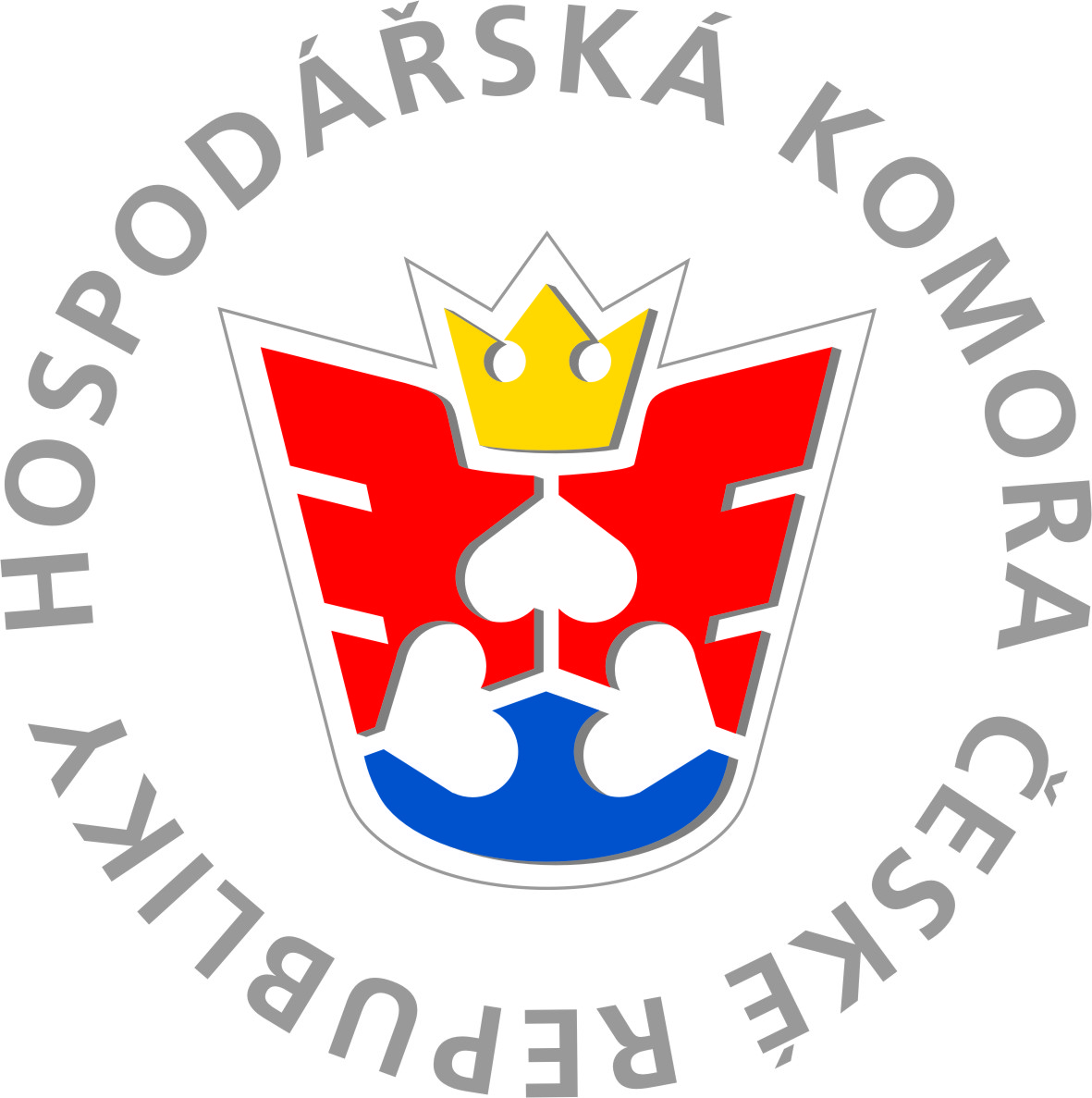 Okresní hospodářská komora ŠumperkPRACOVNÍ PRÁVO
který se uskuteční v úterý 19. 2. 2019 od 9:00 do 14:00Školicí středisko Elzaco spol. s.r.o., B. Němcové 727/10, 787 01 ŠumperkREZERVAČNÍ FORMULÁŘNázev firmy: 		Sídlo firmy:		Jméno účastníka/ů: 	Datum narození:Pracovní pozice:Tel.:				E-mail:			IČ:  							DIČ:	Datum:			Kontaktní údaje:	ohk@ohk-sumperk.cz583 280 070Storno podmínky ke stažení ZDE